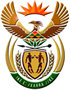 DEPARTMENT: PUBLIC ENTERPRISESREPUBLIC OF SOUTH AFRICANATIONAL ASSEMBLYQUESTION FOR WRITTEN REPLYQUESTION No: PQ 3282QUESTION: 3282. Mr F Essack (DA) to ask the Minister of Public Enterprises: Whether his department has taken any steps to establish an independent statutory body to make senior appointments at state-owned enterprises in order to address the scourge of cadre deployment, as recommended by the Judicial Commission of Inquiry into Allegations of State Capture, Corruption and Fraud in the Public Sector, including Organs of State: if not, why not; if so, what are the relevant details?							NO4065E															REPLY:The Zondo Commission recommends the establishment of a standing Appointment and Oversight  Committee tasked to ensure, by way of a public hearing, that any person nominated for Board appointment or as the Chief Executive Officer, Chief Financial Officer, or Chief Procurement Officer of an SOE meets the professional, reputational and eligibility requirements for such a position. The Committee must also investigate and act upon any complaints received concerning the misconduct of any Board member or senior executive in the discharge of his or her duties.Currently, the DPSA Guide on the Appointment of Persons to Boards of State and State-controlled Institutions is in place and is under review. Government will collectively deliberate on how the Guide can be enhanced to incorporate the recommendations of the Commission. As a long-term intervention the SOE Bill and its regulations will codify the appointment process so that the principles and process become legally binding and those sanctions for non-compliance are put in place. 